T.C. ERENLER KAYMAKAMLIĞIERENLER MİLLİ EĞİTİM MÜDÜRLÜĞÜ2019-2020 EĞİTİM ÖĞRETİM YILIMEHMET GÖLHAN ORTAOKULUOKUL BAŞARIMI ARTTIRMA YOLUNDA HEDEFİMİ BELİRLİYORUM PROJESİ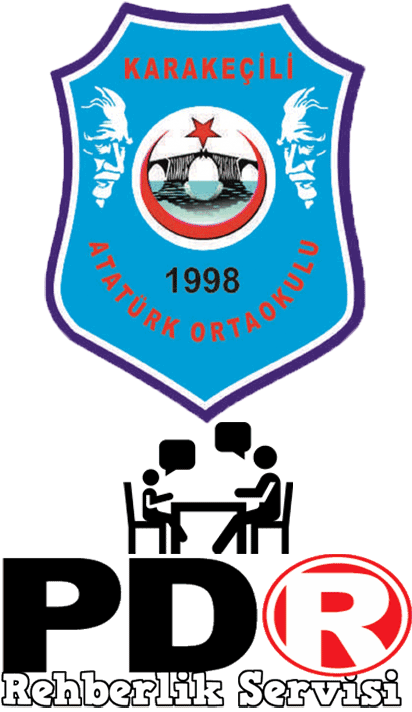 2019-2020 EĞİTİM ÖĞRETİM YILIMEHMET GÖLHAN ORTAOKULU OKUL BAŞARIMI ARTTIRMA YOLUNDA HEDEFİMİ BELİRLİYORUM PROJESİOKUL BAŞARIMI ARTTIRMA YOLUNDA HEDEFİMİ BELİRLİYORUM 2019-2020 Eğitim-Öğretim yılı içerisinde düzenlemeyi planladığımız “Okul Başarımı Arttırma Yolunda Hedefimi Belirliyorum”  için plan ve projelerimiz aşağıdaki şekildedir.OKUL BAŞARIMI ARTTIRMA YOLUNDA HEDEFİMİ BELİRLİYORUM PROJESİNİN AMACI:Bu projenin temel amaçları şu şekilde sıralanabilir;8. Sınıf öğrencilerinin okul başarılarını arttırmak, Düzenli ders çalışma alışkanlığı kazandırmak, Hedeflerini belirlemelerine yardımcı olmak, Meslekler hakkında bilgi edinmeleri sağlamak, üst öğrenim kurumlarını tanıtmak ve LGS hakkında bilgilendirme yapmak.OKUL BAŞARIMI ARTTIRMA YOLUNDA HEDEFİMİ BELİRLİYORUM HEDEF KİTLESİ:“Okul Başarımı Arttırma Yolunda Hedefimi Belirliyorum”  projesinin hedef kitlesi Mehmet Gölhan Ortaokulu 8. Sınıf öğrencileridir.  OKUL BAŞARIMI ARTTIRMA YOLUNDA HEDEFİMİ BELİRLİYORUM PROJESİ:Projenin kapsamında yapılması planlanan çalışmalar aşağıdaki gibidir;Koçluk Sistemi ile öğrenciler ile birebir ilgilenilerek aylık, yıllık değerlendirmeler yapılacak, ders çalışma takibi yapılacak, öğrenci-veli görüşmeleri düzenli olarak yapılacaktır. Kariyer Günleri kapsamında farklı meslek mensuplarından uzmanlar okula davet edilerek öğrencilerin meslekler hakkında bilgi edinmesi sağlanılacaktır.Okulumuz rehberlik öğretmeni tarafından öğrencilere yönelik “LGS Ve hedef belirleme”, “Meslek Seçimi”, “Sınav kaygısı”,; velilere yönelik “LGS sürecinde velilere öneriler” ve “LGS tanıtım” seminerleri düzenlenecektir.Rehberlik servisi tarafından 8. Sınıflara öğrencilerinin motivasyonunu arttırmak için motivasyon videoları izlettirilecek ve hedef belirlemeye yönelik sınıf rehberlik etkinlikleri düzenlenecektir.Düzenli ders çalışma alışkanlığı kazandırmak amacıyla öğrencilere rehberlik servisi tarafından “ders çalışma programları” hazırlanacak ve “verimli ders çalışma yöntemleri” semineri yapılacaktır. Üst öğrenim kurumlarına ziyaretlerin yapılması planlanmaktadır.EKLEREK-1HEDEF BELİRLEME SINIF REHBERLİK ETKİNLİK FORMLARIUYGULAMA SAYFASI 1: GELECEĞİMEK-2KARİYER GÜNLERİ TAKVİMİEkim  Ayı Çalışmaları:  Kasım AyıÇalışmaları:Aralık AyıÇalışmaları:Ocak AyıÇalışmaları:EK-3ÜST ÖĞRENİM KURUMLARI ZİYARET TAKVİMİEK-4KOÇLUK SİSTEMİ BELGELERİMEHMET GÖLHAN ORTAOKULUÖĞRENCİ KOÇLUK SÖZLEŞMESİ1-  Eğitim koçluğu, öğrencilerin istek ve hedefleri doğrultusunda farkındalık yaratarak kişisel başarı ve gelişimlerini desteklemek amacı ile ders başarısı, İlişki ve iletişim, kariyer, sosyal yasam ve hobiler konularında, eğitim koçluğu eğitim koçu ve öğrenci tarafından yapılan planlamalar çerçevesinde yapılacaktır.2. Koçluk hizmetlerinden 8. sınıf öğrencileri yararlanır.3. Öğrenci görüşmeleri kurumun kendi binasında ders saatleri içinde/ dışında yapılır. Öğrencinin okula görüşmelere getirilmesi ve okuldan alınması veli sorumluluğundadır.4. Öğrenci koçluk hizmetlerinde süreklilik esastır. 5. Öğrenci koçu okul tarafından atanır. Öğrenci koç seçimi yapamaz. Ancak koçluk süreci içinde her iki tarafın yazılı dilekçesi ile değişiklik yapılabilir. Karar ilgili yönetici tarafından değerlendirilir6. Öğrenci koçluğu psikoterapi değildir, kişisel ve eğitim ile ilgili hedefler oluşturma/ gerçekleştirme konularında tasarlanmış profesyonel bir yardım ilişkisi olarak algılanmalıdır. Profesyonel psikolojik yardım gerektiren durumlarda okul rehberlik servisinin değerlendirmesi ile yönlendirme yapılır.7. Koçluk süreci bir “tavsiye” ve “öğretmenlik” ilişkisidir.8. Öğrenci vereceği kararlardan, seçimlerinden ve girişimlerinden doğrudan sorumludur. Ancak yaşamsal konularda ebeveyne bilgi verilir.9. Koçluk görüşmelerinde gizlilik esastır. 10. Koçluk süreci başlangıcında öğrenciyi tanımaya yönelik yapılan ön görüşmelerde öğrencinin ve velinin verdiği bilgiler doğru kabul edilir. Özellikle sağlıkla ilgili konularda verilen bilgilerin sorumluluğu öğrenci ve veliye aittir.11. Koçluk görüşmelerinde üçüncü şahıslar bulundurulmaz. Ancak öğrenci ismi vermeden seanslara ilişkin genel değerlendirmeler görüş alışverişi ve eğitim amaçlı diğer koçlar ve rehberlik servisi ile paylaşılabilir.12. Iş bu sözleşme iki nüsha olarak düzenlenerek her iki nüshası öğrenci ve veli tarafından imzalanır ve bir nüshası öğrenci dosyasına bir nüshası veliye verilir.MEHMET GÖLHAN ORTAOKULU…… AYLIK DEĞERLENDİRME RAPORUÖğrenci Koçu                     Rehber Öğretmen         Okul MüdürüMEHMET GÖLHAN ORTAOKULUYILLIK DEĞERLENDİRME RAPORU  Öğrenci Koçu                     Rehber Öğretmen         Okul MüdürüPROJE SAHİBİ OLAN OKULPROJE SAHİBİ OLAN OKULMEHMET GÖLHAN ORTAOKULUPROJENİN ADIOKUL BAŞARIMI ARTTIRMA YOLUNDA HEDEFİMİ BELİRLİYORUMOKUL BAŞARIMI ARTTIRMA YOLUNDA HEDEFİMİ BELİRLİYORUMPROJENİN AMACI8. Sınıf öğrencilerinin okul başarılarını arttırmakDüzenli ders çalışma alışkanlığı kazandırmakHedeflerini belirlemelerine yardımcı olmakMeslekler hakkında bilgi edinmeleri sağlamakÜst öğrenim kurumlarını tanıtmakLGS hakkında bilgilendirme yapmak8. Sınıf öğrencilerinin okul başarılarını arttırmakDüzenli ders çalışma alışkanlığı kazandırmakHedeflerini belirlemelerine yardımcı olmakMeslekler hakkında bilgi edinmeleri sağlamakÜst öğrenim kurumlarını tanıtmakLGS hakkında bilgilendirme yapmakPROJENİN SÜRESİ2019-2020 EĞİTİM-ÖĞRETİM YILI2019-2020 EĞİTİM-ÖĞRETİM YILIPROJENİN HİTAP ETTİĞİ KESİM8. Sınıf Öğrencileri8. Sınıf ÖğrencileriPROJENİN BÜTÇESİ--PROJENİN ÖZETİ8. Sınıf öğrencilerinin LGS sürecinde başarılarını arttırmak için;Kariyer GünleriKoçluk SistemiBilgilendirme SeminerleriHedef belirlemeye yönelik sınıf rehberlik etkinlikleriÜst öğrenim kurumlarına ziyaretlerin yapılmasıPlanlanmaktadır. 8. Sınıf öğrencilerinin LGS sürecinde başarılarını arttırmak için;Kariyer GünleriKoçluk SistemiBilgilendirme SeminerleriHedef belirlemeye yönelik sınıf rehberlik etkinlikleriÜst öğrenim kurumlarına ziyaretlerin yapılmasıPlanlanmaktadır. PROJE FAALİYETLERİKariyer Günleri kapsamında farklı meslek gruplarından kişiler okula davet edilerek öğrencilerin meslekler hakkında bilgi edinmesi sağlanılacaktır.Koçluk Sisteminde 8. Sınıf öğrencileri için belirli sayıdaki öğrenciler belirlenen koç öğretmenler tarafından düzenli olarak takip edilecektir. Okulumuz rehberlik öğretmeni tarafından öğrencilere ve velilere yönelik seminerler düzenlenecektir.Rehberlik servisi tarafından 8. Sınıflara öğrencilerinin hedef belirlemelerine yönelik sınıf rehberlik etkinlikleri düzenlenecektir.Düzenli ders çalışma alışkanlığı kazandırmak amacıyla öğrencilere rehberlik servisi tarafından “ders çalışma programları” hazırlanacaktır.  Üst öğrenim kurumlarına ziyaretlerin yapılması planlanmaktadır.Kariyer Günleri kapsamında farklı meslek gruplarından kişiler okula davet edilerek öğrencilerin meslekler hakkında bilgi edinmesi sağlanılacaktır.Koçluk Sisteminde 8. Sınıf öğrencileri için belirli sayıdaki öğrenciler belirlenen koç öğretmenler tarafından düzenli olarak takip edilecektir. Okulumuz rehberlik öğretmeni tarafından öğrencilere ve velilere yönelik seminerler düzenlenecektir.Rehberlik servisi tarafından 8. Sınıflara öğrencilerinin hedef belirlemelerine yönelik sınıf rehberlik etkinlikleri düzenlenecektir.Düzenli ders çalışma alışkanlığı kazandırmak amacıyla öğrencilere rehberlik servisi tarafından “ders çalışma programları” hazırlanacaktır.  Üst öğrenim kurumlarına ziyaretlerin yapılması planlanmaktadır.PROJENİN ÖNGÖRÜLEN SONUÇLARIPROJENİN ÖNGÖRÜLEN SONUÇLARI8. Sınıf öğrencilerinin okul başarısı arttırılacaktır.Hedef belirlemelerine yardımcı olunulacaktır.Mesleklerin ve üst öğrenim kurumlarının tanıtılması sağlanılacaktır.LGS sürecinde bilgilendirilmelerini ve motive olmalarını sağlanacaktır.PROJENİN SÜRDÜRÜLEBİLİRLİĞİ Her Eğitim – Öğretim yılında bu gibi bir proje gerçekleştirilebilir.Okul öğretmenlerinin işbirliğiyle ilgili kuruluşlar ve kişilerden de yardım alındığı takdirde bu çalışma kolaylıkla sürdürülebilir. Her Eğitim – Öğretim yılında bu gibi bir proje gerçekleştirilebilir.Okul öğretmenlerinin işbirliğiyle ilgili kuruluşlar ve kişilerden de yardım alındığı takdirde bu çalışma kolaylıkla sürdürülebilir.PROJE EKİBİZekeriya KARA            (Okul Müdürü)Ömer Faruk AYDIN      (Müdür Yardımcısı)Merve ÇALIK   ( Okul Psikolojik Danışmanı)8-A Ahmet Sandıkçı8-B Özkan BALTACI8-C Gözde Züleyha BALTACIZekeriya KARA            (Okul Müdürü)Ömer Faruk AYDIN      (Müdür Yardımcısı)Merve ÇALIK   ( Okul Psikolojik Danışmanı)8-A Ahmet Sandıkçı8-B Özkan BALTACI8-C Gözde Züleyha BALTACIİKİ YIL SONRA Neredeyim? Ne yapıyorum? Ne hissediyorum? Buraya ulaşmak için neler yapmam lazım: BEŞ YIL SONRA Neredeyim? Ne yapıyorum? Ne hissediyorum? Buraya ulaşmak için neler yapmam lazım? 1.SEMİNERTARİH: SAAT : YER	: 1.OTURUM:  2.OTURUM:  2.SEMİNERTARİH: SAAT : YER	: 1.OTURUM:  2.OTURUM:  3.SEMİNERTARİH: SAAT : YER	: 1.OTURUM:  2.OTURUM:  4.SEMİNERTARİH: SAAT : YER	: 1.OTURUM:  2.OTURUM:  1.GEZİTARİH: SAAT : YER	: 2.GEZİTARİH: SAAT : YER	: ÖğrenciÖğrenciÖğrenciEbeveynEbeveynEbeveynEbeveynÖğrenci KoçuÖğrenci KoçuAd Soyad:Ad Soyad:Ad Soyad:Ad Soyad:Ad Soyad:Sınıf / No: Sınıf / No: Telefon:Telefon:Telefon:İmza:İmza:İmza:İmza:İmza:Sözleşme Tarihi:Sözleşme Tarihi:MEHMET GÖLHAN ORTAOKULU…...……… AYI ÖĞRENCİ-VELİ GÖRÜŞME TAKİP ÇİZELGESİMEHMET GÖLHAN ORTAOKULU…...……… AYI ÖĞRENCİ-VELİ GÖRÜŞME TAKİP ÇİZELGESİMEHMET GÖLHAN ORTAOKULU…...……… AYI ÖĞRENCİ-VELİ GÖRÜŞME TAKİP ÇİZELGESİMEHMET GÖLHAN ORTAOKULU…...……… AYI ÖĞRENCİ-VELİ GÖRÜŞME TAKİP ÇİZELGESİMEHMET GÖLHAN ORTAOKULU…...……… AYI ÖĞRENCİ-VELİ GÖRÜŞME TAKİP ÇİZELGESİMEHMET GÖLHAN ORTAOKULU…...……… AYI ÖĞRENCİ-VELİ GÖRÜŞME TAKİP ÇİZELGESİMEHMET GÖLHAN ORTAOKULU…...……… AYI ÖĞRENCİ-VELİ GÖRÜŞME TAKİP ÇİZELGESİMEHMET GÖLHAN ORTAOKULU…...……… AYI ÖĞRENCİ-VELİ GÖRÜŞME TAKİP ÇİZELGESİMEHMET GÖLHAN ORTAOKULU…...……… AYI ÖĞRENCİ-VELİ GÖRÜŞME TAKİP ÇİZELGESİMEHMET GÖLHAN ORTAOKULU…...……… AYI ÖĞRENCİ-VELİ GÖRÜŞME TAKİP ÇİZELGESİS.NoÖğrenci Ad-SoyadÖğrenci Ad-SoyadÖğrenci Ad-SoyadGör. TarihiGör. TarihiGörüşme Konusu/ÖzetiGörüşme Konusu/ÖzetiGörüşme Konusu/ÖzetiGörüşme Konusu/Özeti123456AYLIK DEĞERLENDİRME(Aylık değerlendirmede koçluk çalışmalarının yapılıp yapılmadığı, yapılmadı ise neden yapılmadığı ve karşılaşılan problemler ile olumlu sonuçlar yazılacaktır. İstenirse öğrencilerin durumları tek tek değerlendirilebilecektir)YIL SONU DEĞERLENDİRMESİ(Yıllık değerlendirmede koçluk çalışmalarının yapılıp yapılmadığı, yapılmadı ise neden yapılmadığı ve karşılaşılan problemler ile olumlu sonuçlar yazılacaktır. İstenirse öğrencilerin durumları tek tek değerlendirilebilecektir. Ayrıca Öğrenci Koçluğu sonuçları hakkında genel değerlendirme yapılarak görüş ve öneriler belirtilecektir)